Forest plot of the effect of GPR on pain showing the subgroup analysis according to the blinded outcome measurement.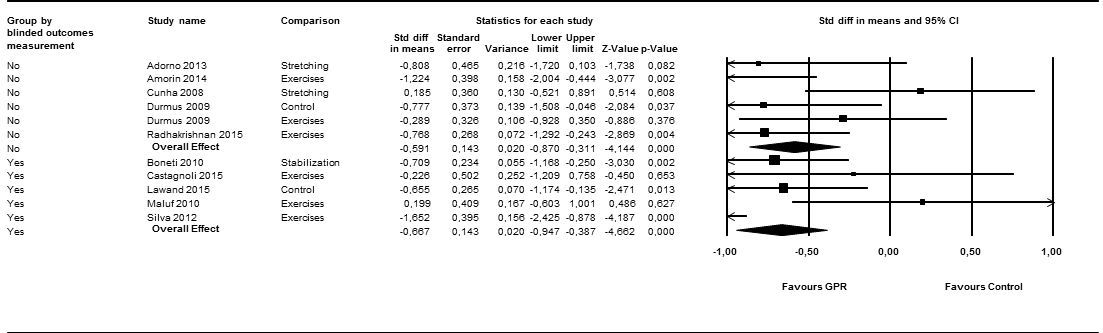 Abbreviations: Std diff: standardized difference, GPR: global postural reeducation.Forest plot of the effect of GPR on pain showing the subgroup analysis according to the type of design.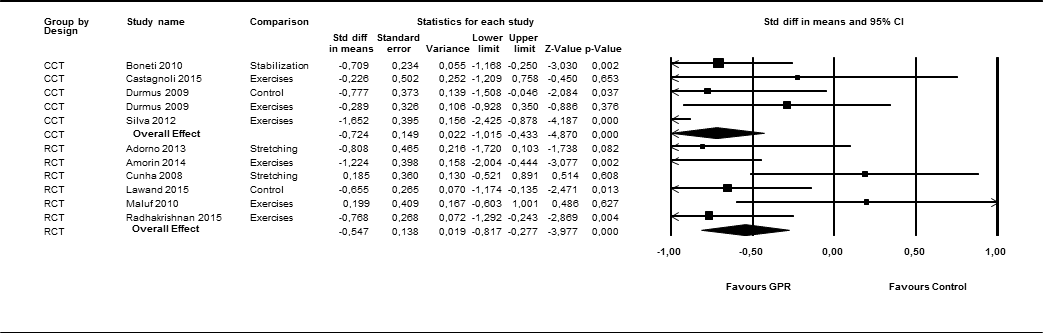 Abbreviations: Std diff: standardized difference, RCT: randomized controlled trial, CCT: controlled clinical trial, GPR: global postural reeducation.Plot showing the results of the analysis of meta-regression of GPR and pain on type of pathology.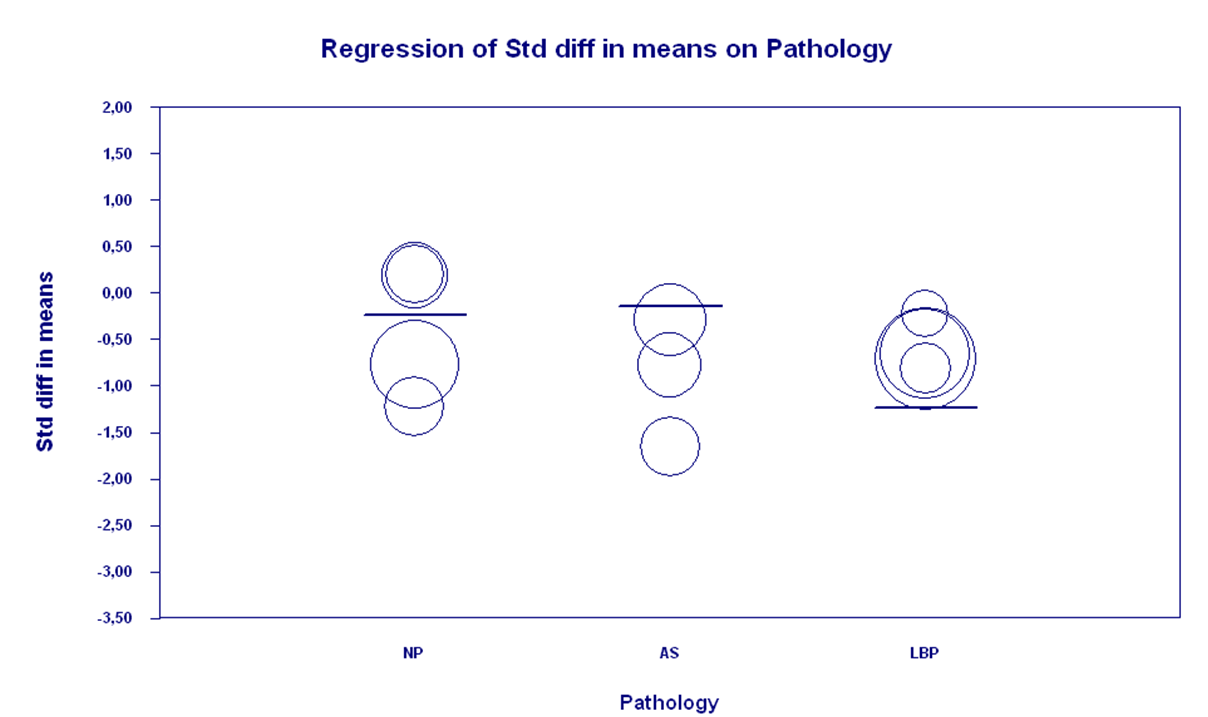 Abbreviations: Std diff: standardized difference, NP: Neck Pain, AS: ankylosing spondylitis, LBP: Low Back Pain,GPR: global postural reeducation.Plot showing the results of the analysis of meta-regression of GPR and pain on follow-up.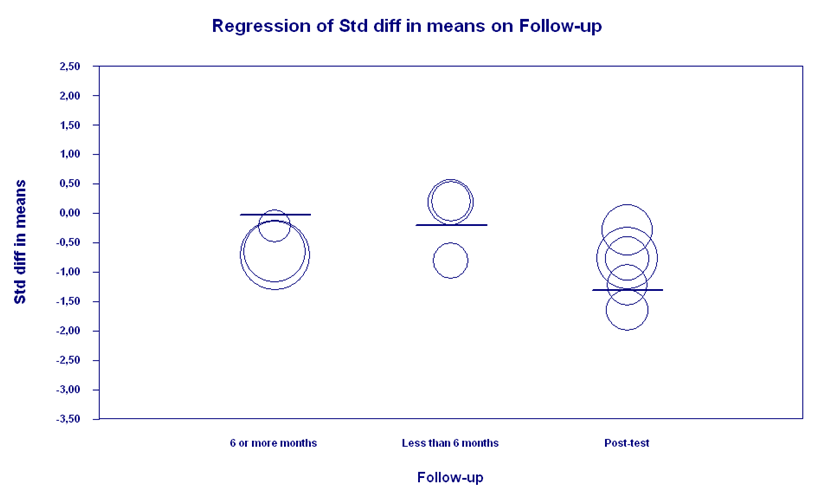 Abbreviations: Std diff: standardized difference, NP: Neck Pain, AS: ankylosing spondylitis, LBP: Low Back Pain,GPR: global postural reeducation.Forest plot of the effect of GPR on function showing the subgroup analysis according to the blinded outcome measurement.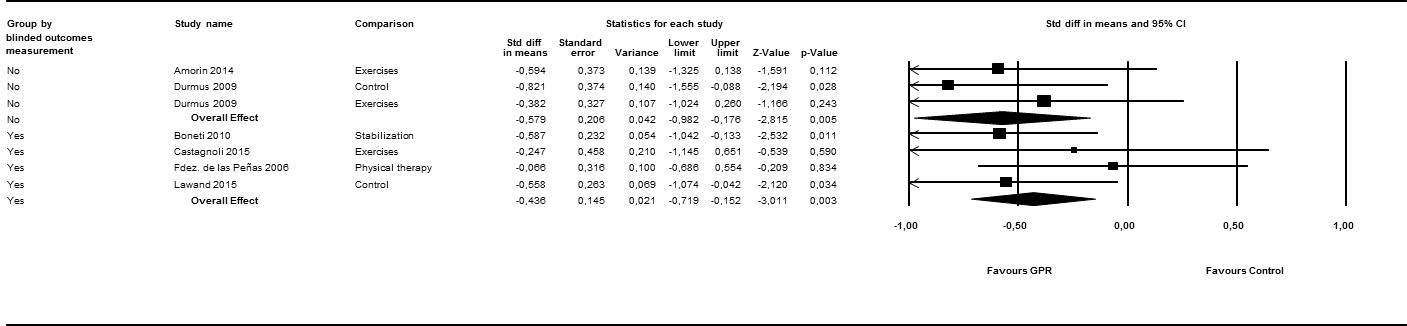 Abbreviations: Std diff: standardized difference, GPR: global postural reeducation.Forest plot of the effect of GPR on function showing the subgroup analysis according to the type of design.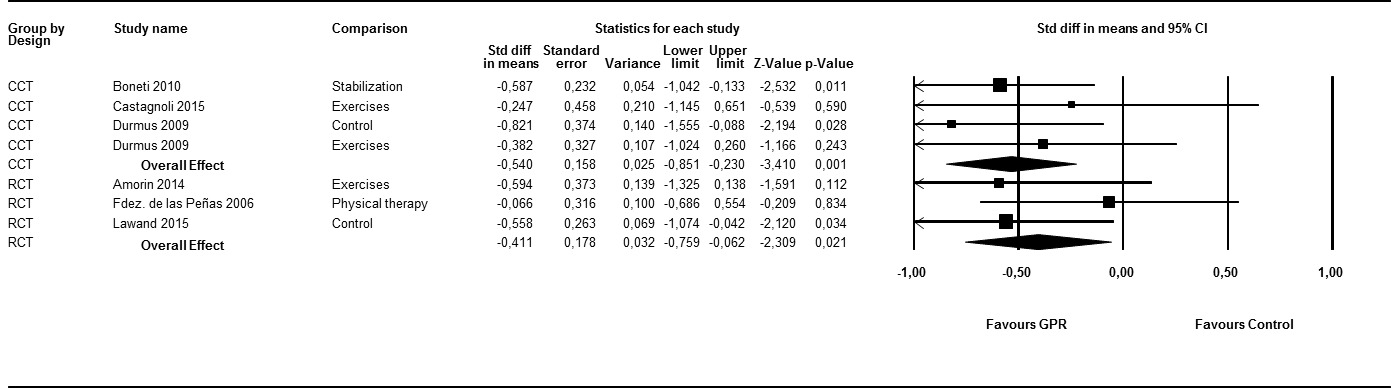 Abbreviations: Std diff: standardized difference, RCT: randomized controlled trial, CCT: controlled clinical trial, GPR: global postural reeducation.